«Курение-это забава для дураков, потому что портить свое здоровье за свои же собственные деньги-что может быть глупее?» Гете       Курение – это бич современности, причем эта глобальная проблема значительно «помолодела» за последнее десятилетие. Если раньше с сигаретой можно было увидеть взрослого мужчину, то сегодня каждый третий подросток имеет острую никотиновую зависимость. В равных соотношениях курят парни и девушки, причем не до конца понимают, насколько вредная эта «взрослая» привычка.Причины курения подростков.Проблема курения среди подростков распространяется со скоростью эпидемии, не встречая преград со стороны государства и общества. Курение, по мнению подростков, это вредная привычка, которая не несет сильной угрозы.Подростки находят массу причин, чтобы начать курить:подражание старшим товарищам, своим «авторитетам», родителям;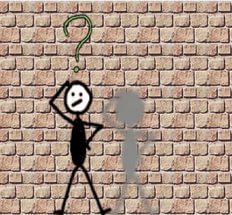 давление со стороны сверстников;чувство новизны, интереса;желание «выделиться» и казаться взрослее;влияние фильмов и рекламы; доступность  сигарет;негативная обстановка в семье;психологические проблемы;проблемы социальной адаптации, взаимоотношений и общения;подростковый кризис эмоционального и физического становления.О составе сигарет….     Сигарета содержит более 4000 компонентов, многие из которых являются фармакологически активными, токсичными, мутагенными и канцерогенными.  В дыме табака содержится более 30 ядовитых веществ: никотин, углекислый газ, окись углерода, синильная кислота, аммиак, смолистые вещества, органические кислоты и другие.1-2 пачки сигарет содержат смертельную дозу никотина.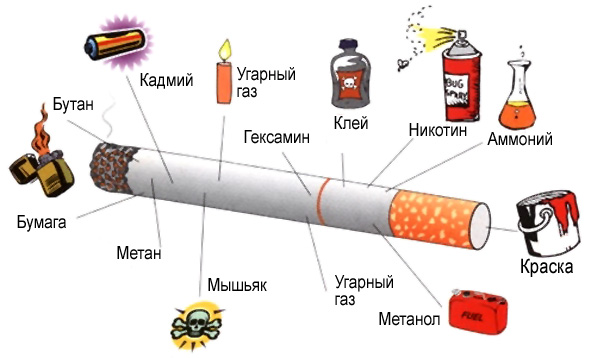 Плата за детское и подростковое курение.Постоянное и длительное курение табака приводит к преждевременному старению. Нарушение питания тканей кислородом, спазм мелких сосудов делают характерной внешность курящего желтоватый оттенок белков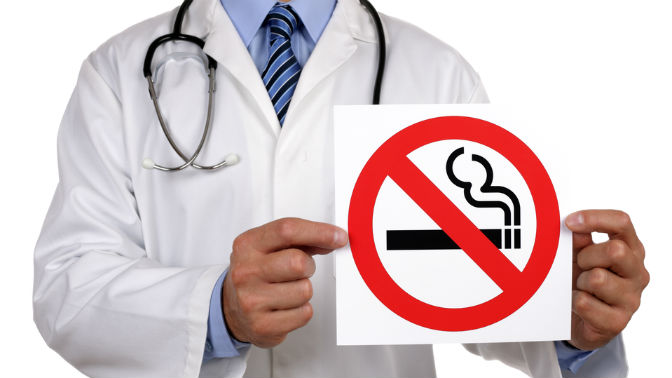 глаз и кожи, преждевременное ее увядание. При курении появляется заметный запах изо рта, воспаляется горло, краснеют глаза. Расстройство нервной системы проявляется понижением трудоспособности, дрожанием рук, ослаблением памяти. Очень часто курение ведет к развитию хронического бронхита, сопровождающегося постоянным кашлем и неприятным запахом изо рта.Часто курящие испытывают боли в сердце.От веществ, содержащихся в табачном дыму, страдает так же пищеварительный тракт, в первую очередь зубы и слизистая оболочка рта. Среди мужчин, страдающих язвенной болезнью желудка, 96 - 97% курящих. Задержка роста.Страдают легкие. Это первый орган человека, который в большей степени страдает от регулярного поступления никотина. Сначала подросток испытывает затрудненное дыхание при минимальных физических нагрузках, а потом жалуется на затяжной сухой кашель и одышку. Во взрослом возрасте «первенство по раку легких» отдано как раз заядлым курильщикам.Курение является основной причиной возникновения злокачественных новообразований губы, полости рта и глотки, гортани, пищевода, трахеи, бронхов и легких«Пассивное» курение.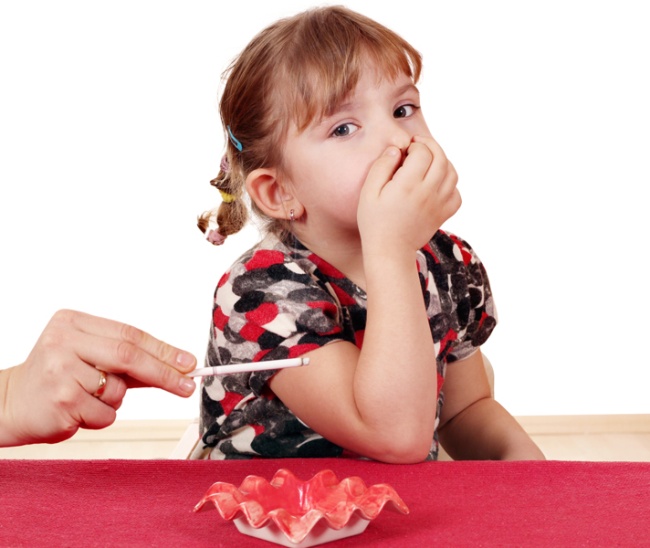    Под пассивным курением подразумевают непреднамеренное, в большинстве случаев нежеланное вдыхание воздуха, в котором содержится дым от сгорания табака. Есть те, кто считает, что пассивное курение не вредно или не вреднее, чем жизнь в мегаполисе, а вред побочного дыма — не более чем миф.    Однако медицинские и социальные факты говорят о другом: вредное влияние на здоровье окружающих у пассивного курения не просто велико, а огромно.   Пассивное курение опасно само по себе, однако риски, связанные с ним возрастают: при нахождении в закрытом помещении:в случае регулярного, растянутого по времени вдыхания табачного дыма;если пассивными курильщиками являются дети и беременные женщины.От «пассивного» курения страдают:Органы дыхания и легкие. Табачный дым раздражает верхние дыхательные пути. Аллергический ринит, сухость в носу, першение в горле, чихание из-за раздражения слизистой — это лишь малая, поверхностная часть проблем. Постоянное раздражение слизистой носа приводит к формованию вазомоторного ринита — далеко небезобидного состояния, проявляющегося сначала хроническим насморком, а потом астмой.Нервная система и головной мозгСердце, система кровообращения. Вещества, содержащиеся в сигаретном дыме, становятся причиной сосудистых расстройств: нарушения тонуса сосудов, нарушения сердечного ритма (тахикардии, аритмии), ишемии.Глаза. Сигаретный дым — сильный аллерген, и он является одной из причин, вызывающих аллергический конъюнктивит.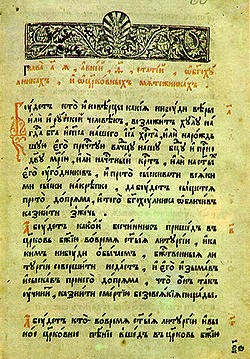 Историческая справка. В России долгое время употребление табака не поощрялось. Впервые табак появляется в России при Иване Грозном. Его завозят английские купцы, он проникает в багаже наемных офицеров, интервентов и казаков во времена смуты. Курение на короткое время приобретает временную популярность в среде знати.При царе Михаиле Федоровиче Романове отношение к табаку резко меняется. Табак подвергается официальному запрету, контрабандный товар сжигают, его потребители и торговцы подвергаются штрафам и телесным наказаниям.Еще жестче стали относиться к табаку после Московского пожара 1634 году, причиной которого посчитали курение. Вышедший вскоре царский указ гласил: "чтоб нигде русские люди и иноземцы всякие табаку у себя не держали и не пили и табаком не торговали". За ослушание полагалась смертная казнь, на практике заменявшаяся "урезанием" носа.В 1646 году правительство Алексея Михайловича пыталось изменить прежний порядок и взяло продажу табака в монополию. Однако под влиянием могущественного патриарха Никона, вскоре восстанавливаются жестокие меры против "богомерзкого зелья". В Соборном Уложении (1649) существовала 30-я глава, предусматривавшая для любого курившего тяжелое наказание: "... а которые стрельцы и гулящие всякие люди с табаком будут в приводе дважды и трижды, и тех людей пытать и не одинова бить кнутом на козле или по торгам (т.е. в застенке или публично на площади) ... Кто русские люди или иноземцы табак учнут держать или табаком учнут торговать, и тем... чинить наказание без пощады, под смертною казнею...".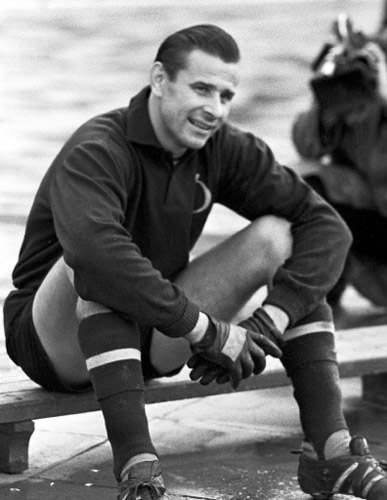 Факт из жизни!Лучшим вратарём ХХ века по версии Международной Федерации Футбольной Истории и Статистики признан наш соотечественник, ныне покойный (хотя справедливо можно сказать — убиенный) Лев Иванович Яшин. Лев Яшин – это легенда не только отечественного, но всемирного футбола.Лев Иванович Яшин был не просто заядлым курильщиком, а прямо-таки одержимым. Выкуривая в день по четыре пачки сигарет, он сначала заработал язву желудка и из-за этого постоянно носил с собой пакет с содой, которая притупляла непрекращающуюся боль. А потом, после 50 лет, у него развилась гангрена на левой ноге из-за облитерации кровеносных сосудов. Это такая гадость, при которой происходит, своего рода, закупорка сосудов, из-за чего начинается интенсивное отмирание тканей. Дабы не допустить заражения крови, в 1984 году великому вратарю ампутируют ногу…    Результатом этого табачного фанатизма оказалась вполне предсказуемая смерть от рака лёгких, отягчённого, к тому же, ещё и последствиями перенесённой облитерации кровеносных сосудов. 20 марта 1990 года табак привёл свой беспощадный приговор в исполнение, и жизнь величайшего вратаря двадцатого века, а, может, и всей истории футбола, прервалась. Лев Иванович Яшин, «Черная Пантера» футбола, умер в возрасте 60 лет.Пять причин бросить курить:Первая и главная – здоровье. О вреде никотина и смол на организм пишут даже на сигаретных пачках. Вторая причина – здоровье ваших близких. Пассивное курение, когда некурящий вынужден дышать сигаретным дымом, наносит организму вред не меньший, чем курение активное. Третья причина –экономического плана. Если покупать сигареты ежедневно или блоками, привыкнув к этой статье расходов, то кажется, что на вашем бюджете курение отражается не значительно. Попробуйте подсчитать сумму, уже израсходованную на сигареты – за последний год, два, три. Впечатляет? Новый компьютер можно купить, особо не напрягаясь. Четвертая причина –отношение. Курильщик вполне осознанно меняет общение с близкими людьми на общение с сигаретой. Пятая причина – внешность. У курильщиков желтые зубы и подушечки пальцев, вялая и морщинистая кожа.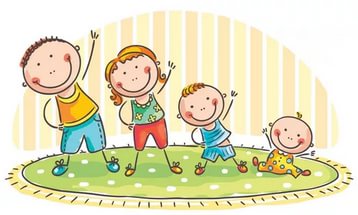 